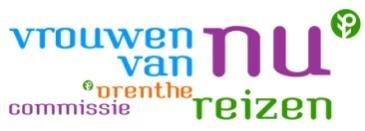 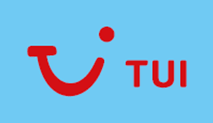 Aanmeldingsformulier reizenAanmeldingsformulier + kopie paspoort sturen/mailen naar  hilliewesterhof@hotmail.com of naarNaam  Hillie WesterhofAdres  Beilervaart 47,  9411 VB BeilenTel.nr.  06 29368007Naam reis:  Zuid -Frankrijk / Cote d’Azur Naam reis:  Zuid -Frankrijk / Cote d’Azur Naam reis:  Zuid -Frankrijk / Cote d’Azur Naam reis:  Zuid -Frankrijk / Cote d’Azur Naam reis:  Zuid -Frankrijk / Cote d’Azur Data: 29 april t/m 5 mei 2020Reissom (bij minimaal . 20 personen):€ 1250,-Reissom (bij minimaal . 20 personen):€ 1250,-Ruimbagage:   à € 50,-       Ja              NeeRuimbagage:   à € 50,-       Ja              NeeRuimbagage:   à € 50,-       Ja              NeeToeslag 1pk:€ 350,-Persoonlijke gegevens deelnemer:Persoonlijke gegevens deelnemer:Persoonlijke gegevens deelnemer:Persoonlijke gegevens deelnemer:Persoonlijke gegevens deelnemer:Persoonlijke gegevens deelnemer:Naam: Naam: Naam: Voorletters:Voorletters:Voorletters:Achternaam: (zoals in paspoort/ID-kaart)Achternaam: (zoals in paspoort/ID-kaart)Achternaam: (zoals in paspoort/ID-kaart)Geboortedatum:Geboortedatum:Geboortedatum:Voornamen: (zoals in paspoort/ID-kaart)Voornamen: (zoals in paspoort/ID-kaart)Voornamen: (zoals in paspoort/ID-kaart)Roepnaam:Roepnaam:Roepnaam:Straat + huisnr:Straat + huisnr:Straat + huisnr:Postcode:Postcode:Postcode:Woonplaats:Woonplaats:Woonplaats:Woonplaats:Telefoon:Telefoon:E-mailadres:E-mailadres:E-mailadres:E-mailadres:Mobiel: Mobiel: Paspoort/ID-kaart nummer:(kopie toevoegen)Paspoort/ID-kaart nummer:(kopie toevoegen)Paspoort/ID-kaart nummer:(kopie toevoegen)Geldig tot:Geldig tot:Geldig tot:Reisvoorkeur*:1-persoonskamer2-persoonskamerNaam kamergenoot:……………………………………………….Reisvoorkeur*:1-persoonskamer2-persoonskamerNaam kamergenoot:……………………………………………….Reisvoorkeur*:1-persoonskamer2-persoonskamerNaam kamergenoot:……………………………………………….Lid van Vrouwen van Nu afd.……………………………………………Lidnummer: ……………………………………...Lid van Vrouwen van Nu afd.……………………………………………Lidnummer: ……………………………………...Lid van Vrouwen van Nu afd.……………………………………………Lidnummer: ……………………………………...Medische informatie:Medische informatie:Thuisblijvers informatie:Thuisblijvers informatie:Thuisblijvers informatie:Dieet/allergieën/eetwensen (kunnen niet voor 100% worden gegarandeerd):…………………………………………………Dieet/allergieën/eetwensen (kunnen niet voor 100% worden gegarandeerd):…………………………………………………MobiliteitGoed ter beenNaam:……………………………………Telefoon: …………………………………………Relatie tot deelnemer: ……………………………………………Naam:……………………………………Telefoon: …………………………………………Relatie tot deelnemer: ……………………………………………Naam:……………………………………Telefoon: …………………………………………Relatie tot deelnemer: ……………………………………………Verzekeringsgegevens:Thuisblijver 2:Naam: …………………………………………Telefoon: …………………………………………Relatie tot deelnemer:………………………………Thuisblijver 2:Naam: …………………………………………Telefoon: …………………………………………Relatie tot deelnemer:………………………………Ziektekosten (verplicht):Ziektekosten (verplicht):Ziektekosten (verplicht):Ziektekosten (verplicht):Thuisblijver 2:Naam: …………………………………………Telefoon: …………………………………………Relatie tot deelnemer:………………………………Thuisblijver 2:Naam: …………………………………………Telefoon: …………………………………………Relatie tot deelnemer:………………………………	PolisnummerThuisblijver 2:Naam: …………………………………………Telefoon: …………………………………………Relatie tot deelnemer:………………………………Thuisblijver 2:Naam: …………………………………………Telefoon: …………………………………………Relatie tot deelnemer:………………………………	AlarmnummerTel:Tel:Tel:Thuisblijver 2:Naam: …………………………………………Telefoon: …………………………………………Relatie tot deelnemer:………………………………Thuisblijver 2:Naam: …………………………………………Telefoon: …………………………………………Relatie tot deelnemer:………………………………Reisverzekering (verplicht):Reisverzekering (verplicht):Reisverzekering (verplicht):Reisverzekering (verplicht):Thuisblijver 2:Naam: …………………………………………Telefoon: …………………………………………Relatie tot deelnemer:………………………………Thuisblijver 2:Naam: …………………………………………Telefoon: …………………………………………Relatie tot deelnemer:………………………………	PolisnummerThuisblijver 2:Naam: …………………………………………Telefoon: …………………………………………Relatie tot deelnemer:………………………………Thuisblijver 2:Naam: …………………………………………Telefoon: …………………………………………Relatie tot deelnemer:………………………………	AlarmnummerTel:Tel:Tel:Thuisblijver 2:Naam: …………………………………………Telefoon: …………………………………………Relatie tot deelnemer:………………………………Thuisblijver 2:Naam: …………………………………………Telefoon: …………………………………………Relatie tot deelnemer:………………………………*indien indeling op een 2-persoons kamer niet gerealiseerd kan worden, is men de meerkosten voor een 1-persoons kamer verschuldigd.*indien indeling op een 2-persoons kamer niet gerealiseerd kan worden, is men de meerkosten voor een 1-persoons kamer verschuldigd.*indien indeling op een 2-persoons kamer niet gerealiseerd kan worden, is men de meerkosten voor een 1-persoons kamer verschuldigd.*indien indeling op een 2-persoons kamer niet gerealiseerd kan worden, is men de meerkosten voor een 1-persoons kamer verschuldigd.*indien indeling op een 2-persoons kamer niet gerealiseerd kan worden, is men de meerkosten voor een 1-persoons kamer verschuldigd.*indien indeling op een 2-persoons kamer niet gerealiseerd kan worden, is men de meerkosten voor een 1-persoons kamer verschuldigd.Ondertekening:Met ondertekening van dit inschrijfformulier ga ik akkoord met: inschrijving op de reis zoals deze op dit formulier is vermeld en het aangaan van een betalingsverplichting voor deze reis;het gebruiken van mijn gegevens voor deze reis, alsmede het doorgeven van mijn gegevens aan de touroperator en eventueel verstrekken van een namenlijst aan alle deelnemers;de richtlijnen van Vrouwen van Nu;en bevestig ik dat ik heb begrepen dat:een WA-verzekering en annuleringsverzekering zeer aan te raden zijn en dat eventuele gevolgen van het niet hebben van deze verzekeringen voor rekening van de deelneemster zijn.Ondertekening:Met ondertekening van dit inschrijfformulier ga ik akkoord met: inschrijving op de reis zoals deze op dit formulier is vermeld en het aangaan van een betalingsverplichting voor deze reis;het gebruiken van mijn gegevens voor deze reis, alsmede het doorgeven van mijn gegevens aan de touroperator en eventueel verstrekken van een namenlijst aan alle deelnemers;de richtlijnen van Vrouwen van Nu;en bevestig ik dat ik heb begrepen dat:een WA-verzekering en annuleringsverzekering zeer aan te raden zijn en dat eventuele gevolgen van het niet hebben van deze verzekeringen voor rekening van de deelneemster zijn.Datum:Handtekening:Plaats:Handtekening: